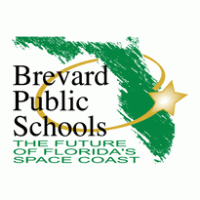 2022-2023 Escuelas Públicas título I del Condado de Brevard2022-2023 Escuelas Públicas título I del Condado de Brevard2022-2023 Escuelas Públicas título I del Condado de Brevard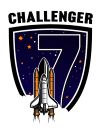  Challenger 7 PrimariaPacto Escuela-Familia para el Aprendizaje Challenger 7 PrimariaPacto Escuela-Familia para el Aprendizaje Challenger 7 PrimariaPacto Escuela-Familia para el AprendizajeLos Programas de Participación Familiar del Título I basados en el Distrito y la Escuela en el Condado de Brevard se esforzarán por CONSTRUIR RELACIONES  con el fin de crear un compromiso familiar real para  cada  niño,  cada  familia,  cada  maestro,todos los  días.Los Programas de Participación Familiar del Título I basados en el Distrito y la Escuela en el Condado de Brevard se esforzarán por CONSTRUIR RELACIONES  con el fin de crear un compromiso familiar real para  cada  niño,  cada  familia,  cada  maestro,todos los  días.Los Programas de Participación Familiar del Título I basados en el Distrito y la Escuela en el Condado de Brevard se esforzarán por CONSTRUIR RELACIONES  con el fin de crear un compromiso familiar real para  cada  niño,  cada  familia,  cada  maestro,todos los  días.Este documento fue desarrollado conjuntamente por las familias, los estudiantes y el personal de la Escuela Primaria Challenger 7.   Este acuerdo explica cómo las familias y los maestros trabajarán juntos para asegurarse de que todos los estudiantes alcancen los estándares de nivel de grado.  Cada año se llevan a cabo reuniones para revisar este Pacto y hacer cambios basados en las necesidades de los estudiantes.Este documento fue desarrollado conjuntamente por las familias, los estudiantes y el personal de la Escuela Primaria Challenger 7.   Este acuerdo explica cómo las familias y los maestros trabajarán juntos para asegurarse de que todos los estudiantes alcancen los estándares de nivel de grado.  Cada año se llevan a cabo reuniones para revisar este Pacto y hacer cambios basados en las necesidades de los estudiantes.Este documento fue desarrollado conjuntamente por las familias, los estudiantes y el personal de la Escuela Primaria Challenger 7.   Este acuerdo explica cómo las familias y los maestros trabajarán juntos para asegurarse de que todos los estudiantes alcancen los estándares de nivel de grado.  Cada año se llevan a cabo reuniones para revisar este Pacto y hacer cambios basados en las necesidades de los estudiantes.Este documento fue desarrollado conjuntamente por las familias, los estudiantes y el personal de la Escuela Primaria Challenger 7.   Este acuerdo explica cómo las familias y los maestros trabajarán juntos para asegurarse de que todos los estudiantes alcancen los estándares de nivel de grado.  Cada año se llevan a cabo reuniones para revisar este Pacto y hacer cambios basados en las necesidades de los estudiantes.Este documento fue desarrollado conjuntamente por las familias, los estudiantes y el personal de la Escuela Primaria Challenger 7.   Este acuerdo explica cómo las familias y los maestros trabajarán juntos para asegurarse de que todos los estudiantes alcancen los estándares de nivel de grado.  Cada año se llevan a cabo reuniones para revisar este Pacto y hacer cambios basados en las necesidades de los estudiantes.  Objetivo(s) académico(s) escolar(es) y/o área(s) de enfoqueLos maestros de Challenger 7 implementarán lasfracturas de Kagan St para mejorar la participación y la colaboración de los estudiantes. Los maestros usarán estas estrategias para obtener la comprensión de los estudiantes en ELA y Matemáticas.  Los maestros proporcionarán una intervención diferenciada en ELA que será apoyada por los maestros y asistentes del Título I.Los maestros de Challenger 7 implementarán lasfracturas de Kagan St para mejorar la participación y la colaboración de los estudiantes. Los maestros usarán estas estrategias para obtener la comprensión de los estudiantes en ELA y Matemáticas.  Los maestros proporcionarán una intervención diferenciada en ELA que será apoyada por los maestros y asistentes del Título I.Los maestros de Challenger 7 implementarán lasfracturas de Kagan St para mejorar la participación y la colaboración de los estudiantes. Los maestros usarán estas estrategias para obtener la comprensión de los estudiantes en ELA y Matemáticas.  Los maestros proporcionarán una intervención diferenciada en ELA que será apoyada por los maestros y asistentes del Título I.Los maestros de Challenger 7 implementarán lasfracturas de Kagan St para mejorar la participación y la colaboración de los estudiantes. Los maestros usarán estas estrategias para obtener la comprensión de los estudiantes en ELA y Matemáticas.  Los maestros proporcionarán una intervención diferenciada en ELA que será apoyada por los maestros y asistentes del Título I.Trabajando juntos para el éxito: En el aulaLos maestros llevarán a cabo reuniones virtuales y en persona para discutir datos académicos específicos con los padres / tutores, incluidos los datos de lectura y matemáticas de iReady.  Las familias tendrán la oportunidad de hacer preguntas y los maestros modelarán las habilidades y darán sugerencias a las familias sobre cómo ayudar a sus hijos en el hogar. Los maestros llevarán a cabo reuniones virtuales y en persona para discutir datos académicos específicos con los padres / tutores, incluidos los datos de lectura y matemáticas de iReady.  Las familias tendrán la oportunidad de hacer preguntas y los maestros modelarán las habilidades y darán sugerencias a las familias sobre cómo ayudar a sus hijos en el hogar. Los maestros llevarán a cabo reuniones virtuales y en persona para discutir datos académicos específicos con los padres / tutores, incluidos los datos de lectura y matemáticas de iReady.  Las familias tendrán la oportunidad de hacer preguntas y los maestros modelarán las habilidades y darán sugerencias a las familias sobre cómo ayudar a sus hijos en el hogar. Los maestros llevarán a cabo reuniones virtuales y en persona para discutir datos académicos específicos con los padres / tutores, incluidos los datos de lectura y matemáticas de iReady.  Las familias tendrán la oportunidad de hacer preguntas y los maestros modelarán las habilidades y darán sugerencias a las familias sobre cómo ayudar a sus hijos en el hogar. Trabajando juntos para el éxito: En casaLas familias revisarán la agenda de sus hijos y la carpeta para llevar a casa diariamente en busca de mensajes de maestros, tareas, volantes y boletines informativos. Las familias deben inscribirse en FOCUS para monitorear las calificaciones de sus hijos. Las familias se comunicarán con los maestros de sus hijos cuando se necesiten aclaraciones sobre la tarea o el trabajo en clase o si tienen preguntas sobre el comportamiento de su hijo. Las familias se asegurarán de que su hijo llegue a la escuela a tiempo y preparado para el día.Las familias revisarán la agenda de sus hijos y la carpeta para llevar a casa diariamente en busca de mensajes de maestros, tareas, volantes y boletines informativos. Las familias deben inscribirse en FOCUS para monitorear las calificaciones de sus hijos. Las familias se comunicarán con los maestros de sus hijos cuando se necesiten aclaraciones sobre la tarea o el trabajo en clase o si tienen preguntas sobre el comportamiento de su hijo. Las familias se asegurarán de que su hijo llegue a la escuela a tiempo y preparado para el día.Las familias revisarán la agenda de sus hijos y la carpeta para llevar a casa diariamente en busca de mensajes de maestros, tareas, volantes y boletines informativos. Las familias deben inscribirse en FOCUS para monitorear las calificaciones de sus hijos. Las familias se comunicarán con los maestros de sus hijos cuando se necesiten aclaraciones sobre la tarea o el trabajo en clase o si tienen preguntas sobre el comportamiento de su hijo. Las familias se asegurarán de que su hijo llegue a la escuela a tiempo y preparado para el día.Las familias revisarán la agenda de sus hijos y la carpeta para llevar a casa diariamente en busca de mensajes de maestros, tareas, volantes y boletines informativos. Las familias deben inscribirse en FOCUS para monitorear las calificaciones de sus hijos. Las familias se comunicarán con los maestros de sus hijos cuando se necesiten aclaraciones sobre la tarea o el trabajo en clase o si tienen preguntas sobre el comportamiento de su hijo. Las familias se asegurarán de que su hijo llegue a la escuela a tiempo y preparado para el día.Trabajando juntos para el éxito: Responsabilidad del estudianteLos estudiantes serán responsables de mantener la integridad de sus computadoras portátiles y auriculares para su uso durante iReady y otros programas de instrucción. Los estudiantes vendrán preparados a clase con los materiales necesarios para tener éxito y se comunicarán con su maestro y personal si necesitan materiales. Los estudiantes mantendrán un comportamiento que sea consistente con las expectativas STAR de Challenger; Seguro, confiable, activamente comprometido y responsable.Los estudiantes serán responsables de mantener la integridad de sus computadoras portátiles y auriculares para su uso durante iReady y otros programas de instrucción. Los estudiantes vendrán preparados a clase con los materiales necesarios para tener éxito y se comunicarán con su maestro y personal si necesitan materiales. Los estudiantes mantendrán un comportamiento que sea consistente con las expectativas STAR de Challenger; Seguro, confiable, activamente comprometido y responsable.Los estudiantes serán responsables de mantener la integridad de sus computadoras portátiles y auriculares para su uso durante iReady y otros programas de instrucción. Los estudiantes vendrán preparados a clase con los materiales necesarios para tener éxito y se comunicarán con su maestro y personal si necesitan materiales. Los estudiantes mantendrán un comportamiento que sea consistente con las expectativas STAR de Challenger; Seguro, confiable, activamente comprometido y responsable.Los estudiantes serán responsables de mantener la integridad de sus computadoras portátiles y auriculares para su uso durante iReady y otros programas de instrucción. Los estudiantes vendrán preparados a clase con los materiales necesarios para tener éxito y se comunicarán con su maestro y personal si necesitan materiales. Los estudiantes mantendrán un comportamiento que sea consistente con las expectativas STAR de Challenger; Seguro, confiable, activamente comprometido y responsable.Comunicación:Mantenerse informadoLas herramientas de comunicación bidireccional utilizadas por Challenger 7 incluyen FOCUS, Class DOJO, Bloomz, correo electrónico y llamadas telefónicas. Los maestros comunicarán el progreso de los estudiantes a través de FOCUS, así como cualquiera de los medios de comunicación bidireccional enumerados anteriormente. Las familias pueden comunicar sus inquietudes contactando a los maestros a través de FOCUS, correo electrónico o llamando a la escuela y la administración por correo electrónico o llamada telefónica. Las familias pueden acceder a la información de contacto del maestro y la administración yendo a la página web de Challenger, https://www.brevardschools.org/Challenger7ES y haciendo clic en la facultad y el personal.Las herramientas de comunicación bidireccional utilizadas por Challenger 7 incluyen FOCUS, Class DOJO, Bloomz, correo electrónico y llamadas telefónicas. Los maestros comunicarán el progreso de los estudiantes a través de FOCUS, así como cualquiera de los medios de comunicación bidireccional enumerados anteriormente. Las familias pueden comunicar sus inquietudes contactando a los maestros a través de FOCUS, correo electrónico o llamando a la escuela y la administración por correo electrónico o llamada telefónica. Las familias pueden acceder a la información de contacto del maestro y la administración yendo a la página web de Challenger, https://www.brevardschools.org/Challenger7ES y haciendo clic en la facultad y el personal.Las herramientas de comunicación bidireccional utilizadas por Challenger 7 incluyen FOCUS, Class DOJO, Bloomz, correo electrónico y llamadas telefónicas. Los maestros comunicarán el progreso de los estudiantes a través de FOCUS, así como cualquiera de los medios de comunicación bidireccional enumerados anteriormente. Las familias pueden comunicar sus inquietudes contactando a los maestros a través de FOCUS, correo electrónico o llamando a la escuela y la administración por correo electrónico o llamada telefónica. Las familias pueden acceder a la información de contacto del maestro y la administración yendo a la página web de Challenger, https://www.brevardschools.org/Challenger7ES y haciendo clic en la facultad y el personal.Las herramientas de comunicación bidireccional utilizadas por Challenger 7 incluyen FOCUS, Class DOJO, Bloomz, correo electrónico y llamadas telefónicas. Los maestros comunicarán el progreso de los estudiantes a través de FOCUS, así como cualquiera de los medios de comunicación bidireccional enumerados anteriormente. Las familias pueden comunicar sus inquietudes contactando a los maestros a través de FOCUS, correo electrónico o llamando a la escuela y la administración por correo electrónico o llamada telefónica. Las familias pueden acceder a la información de contacto del maestro y la administración yendo a la página web de Challenger, https://www.brevardschools.org/Challenger7ES y haciendo clic en la facultad y el personal.Creación de asociacionesBrindaremos eventos virtuales y en persona para que las familias puedan participar, aprender y disfrutar actividades juntas en el campus y en el hogar. Según lo permitido por las normas de seguridad, daremos la bienvenida a los voluntarios aprobados por el distrito en el campus.Brindaremos eventos virtuales y en persona para que las familias puedan participar, aprender y disfrutar actividades juntas en el campus y en el hogar. Según lo permitido por las normas de seguridad, daremos la bienvenida a los voluntarios aprobados por el distrito en el campus.Brindaremos eventos virtuales y en persona para que las familias puedan participar, aprender y disfrutar actividades juntas en el campus y en el hogar. Según lo permitido por las normas de seguridad, daremos la bienvenida a los voluntarios aprobados por el distrito en el campus.Brindaremos eventos virtuales y en persona para que las familias puedan participar, aprender y disfrutar actividades juntas en el campus y en el hogar. Según lo permitido por las normas de seguridad, daremos la bienvenida a los voluntarios aprobados por el distrito en el campus.Visite https://www.brevardschools.org/  para obtener información importantePORTAL PARA PADRES:  https://tinyurl.com/BrevardFENORMAS B.E.S.T.:  https://www.cpalms.org/Homepage/BEST_Standards.aspxSolicitud de almuerzo gratuito / reducido en línea: https://frapps.horizonsolana.com/welcomeVisite https://www.brevardschools.org/  para obtener información importantePORTAL PARA PADRES:  https://tinyurl.com/BrevardFENORMAS B.E.S.T.:  https://www.cpalms.org/Homepage/BEST_Standards.aspxSolicitud de almuerzo gratuito / reducido en línea: https://frapps.horizonsolana.com/welcomehttps://www.brevardschools.org/Challenger7ESVisite el sitio web de nuestra escuela para obtener información adicional, incluido el plan de estudios y la instrucción; fechas de prueba; información de contacto del personal; Recursos del Título 1; y otras fechas importantes.Si no tiene acceso a nuestro sitio web, visite la oficina principal para obtener información impresa o llame a la oficina principal al 321-636-5801.Firmas: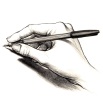 Padre ____________________________________Estudiante _______________________________________Profesor _______________________________________Este pacto fue discutido on____________________.Firmas:Padre ____________________________________Estudiante _______________________________________Profesor _______________________________________Este pacto fue discutido on____________________.